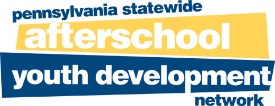 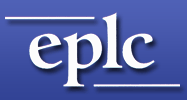 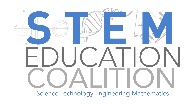 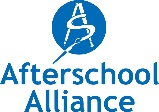 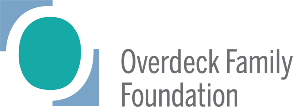 Pennsylvania STEM Ambassador Program ApplicationDeveloping STEM Policy Leaders in PennsylvaniaApplication Deadline: January 24, 2020. Please complete the information below.Enrollment is very limited. Apply early.The Pennsylvania STEM Ambassador program is much less a program and more a strategic way to advance state STEM/workforce policy goals through education, targeting relationships with policymakers and building a coalition of local and regional support. STEM Ambassadors are leaders within their organizations who are interested in sharing their experiences and content knowledge with stakeholders, including media, policymakers, local leaders, business/industry and the education community. These individuals are committed to discussing STEM policy needs in the commonwealth. You are encouraged to apply if you have:A commitment to personal and professional development and leadership growthA track record of making things happen – inside and across agencies/organizationsInterest/experience in STEM through workforce, education, and/or informal learning environmentsA desire to shape Pennsylvania policy through targeted relationships with elected officials and mediaThe endorsement of your employing organization/sponsor or individual support Financial support/fundraising capability for associated program costsThis form does not guarantee acceptance in the program. Applications will be reviewed for a well-rounded cohort, and selection process will occur by February 7, 2020. All accepted 2020 STEM Ambassadors will be asked to sign a letter of agreement promising good faith efforts to fulfill the duties. Accepted applicants will participate in a two-day training in Harrisburg on February 27-28, 2020.Work Legislative District (find your legislator)Home Legislative District (find your legislator)What STEM-related/advocacy organizations are you affiliated with?Please describe your position within your organization.
     
Describe your organization and the support it provides in STEM education and/or policy. 
     
How long have you worked for and/or supported STEM-focused organizations?
     
Describe your experience and/or interest with STEM education and/or policies. 
(200 word limit)
     
Why do you want to be a STEM Ambassador? 
     
Have you (check all that apply):
 Supported STEM programming in your community
 Spoken publicly on any topic
 Been interviewed about STEM
 Been interviewed about any topic
 Arranged a media interview on STEM
 Arranged an interview on any topic
 Written a letter/email to an elected policymaker
 Met with an elected policymaker
 Organized parents or others in support of STEM
 Worked with local businesses or business leaders in your community
 Participated in an “Advocacy Day” event  Been a part of a Pennsylvania informal or formal STEM Learning Ecosystem
 Financially supported STEM initiatives
Does your employer restrict you from talking to federal or state lawmakers about policy and/or funding issues?
 Yes  No
If yes, please explain.      
Describe any work you have done at the local, state or federal level to promote STEM education through education and/or workforce initiatives.
     
Provide two references who can attest to your commitment to STEM education and/or policy.STEM Ambassador CommitmentCommit to a 10-month training opportunityParticipate in a full two-day training in Harrisburg on February 27-28, 2020. Participate in a minimum of four webinars (every other month) through November 2020. (May, July, September, and November)Share your experience and knowledge with other STEM Ambassadors through presentations, discussion, progress reports and a policy project regarding STEM, STEM service learning or career readiness. Attend a minimum of two legislative meetings either in the Ambassador’s district and/or in Harrisburg.Conduct independent study and research to expand on core policy issues explored in the program.Participate in the 2020 spring Advocacy Day event (tentative for May 2020) and/or STEM conferences, as schedule allows.The 2020 STEM Ambassador program has an annual fee of $900 to assist with program-related costs. It is also the responsibility of the Ambassador or sponsoring organization for any travel costs associated with the STEM Ambassador Training and other endorsed events. The minimum required travel is a two-day training in Harrisburg, PA. The $900 program fee may be paid by the STEM Ambassador, employer and/or any public/private sponsoring individual/organization. Checks should be made payable to CSIU/Center for Schools and Communities. Mail your payment to:Center for Schools and Communities Attn. Athena Herring / STEM Ambassadors275 Grandview Avenue, Suite 200Camp Hill, PA 17011If the program fee is a hindrance to applying, please contact Winnie Black at wblack@csc.csiu.org for sponsorship letter templates and fundraising tips to ensure a successful sponsorship. Program fee of $900 will be due after acceptance into the program, no later than February 21, 2020.The Employer/Sponsor Endorsement form must be completed below for the application to be considered. Have your supervisor/sponsor sign below to indicate that he/she supports your application to be a STEM Ambassador. ENDORSEMENT: For the Supervisor/Sponsor2020 Pennsylvania STEM Ambassadors are expected to participate in a two-day training on February 27-28, 2020 in Harrisburg and a minimum of four webinars. Ambassadors will be encouraged to participate in local legislative meetings as well as sponsored events in Harrisburg, including advocacy day events and legislative leadership meetings. A program sponsorship of $900 is to be paid by the employing agency, private/public sponsor and/or the Ambassador, after acceptance into the program and no later than February 21, 2020. The signature affirms the employee’s release time for full participation in the Ambassador Program, including acknowledgement of program cost and any travel costs associated with the Afterschool Ambassador Training (Harrisburg), and other endorsed events. If you have any questions, please contact Caroline Allen at PSAYDN, 717-763-1661, ext. 205 or callen@csc.csiu.org.Employer/sponsor Endorsement of SupportAfter the nomination process and acceptance of ambassadorship, individual or sponsoring organization should submit payment by February 21, 2020. Payment options will include checks or credit card payment.Please send completed applications by January 24, 2020 to:Caroline Allencallen@csc.csiu.orgName of Applicant: Organization/Institution:Professional Title:Work Address:City:State:State:Zip:County:Phone:Email:Email:House:# NameSenate:# NameCongressional:# NameSame as work:House:# NameSenate:# NameCongressional:# Name1.Name:Title:Phone:Email:2.Name:Title:Phone:Email:Name:Date:Professional Title:Signature: